Załącznik nr 1Formularz OfertyZamawiający:
Gmina Wojciechów Wojciechów 5,24-204 WojciechówNIP: 713 28 81 509Niniejsza oferta zostaje złożona w odpowiedzi na zapytanie ofertowe dotyczące realizację usługi cateringowej dla uczestników projektu grantowego pn. „Z KOMPUTEREM NA TAK” finansowanego z Programu Operacyjnego Polska Cyfrowa na lata 2014-2020 Osi Priorytetowej nr III: Cyfrowe Kompetencje społeczeństwa działania 3.1 : Działania szkoleniowe na rzecz rozwoju kompetencji cyfrowychMY NIŻEJ PODPISANI  (nazwa (firma) dokładny adres Wykonawcy/Wykonawców)(w przypadku składania oferty przez podmioty występujące wspólnie podać nazwy(firmy) i dokładne adresy wszystkich wspólników spółki cywilnej lub członków konsorcjum)SKŁADAMY OFERTĘ na wykonanie przedmiotu zamówienia zgodnie z zapytaniem ofertowym i załącznikami. Ponadto oświadczam/y, że:Oferta jest ważna 30 dni od daty jej złożenia.Zapoznałem/liśmy się z warunkami podanymi przez Zamawiającego i nie wnosimy do nich żadnych zastrzeżeń,Uzyskałem/liśmy wszelkie niezbędne informacje do przygotowania oferty i wykonania zamówienia.Oświadczam/y, że spełniam/y warunki niezbędne, dotyczące udziału w postępowaniu, posiadam uprawnienia do wykonywania czynności objętych zamówieniem zgodnie z wymogami ustawowymi..Akceptuję/emy zapisy projektu umowy stanowiącego załącznik nr 3 do zapytania ofertowego iw przypadku, gdy nasza oferta zostanie wybrana jako najkorzystniejsza zobowiązujemy się do zawarcia umowy w terminie i miejscu wskazanym przez Zamawiającego.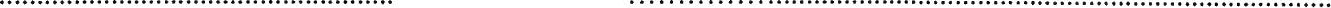 Miejscowość, data	Pieczęć i podpis osób uprawnionych do składania oświadczeń woli w imieniu Wykonawcy(nazwa Wykonawcy/Wykonawców)OFERTALp.NazwaIlość (szt.)Cena za sztukę w zł bruttoRazem (w zł) brutto1.catering dla:- 168 uczestników szkolenia,- 1 instruktora168x2(liczba dni) = 3361x28 (liczba dni)=  28SUMA= 364 RAZEM: